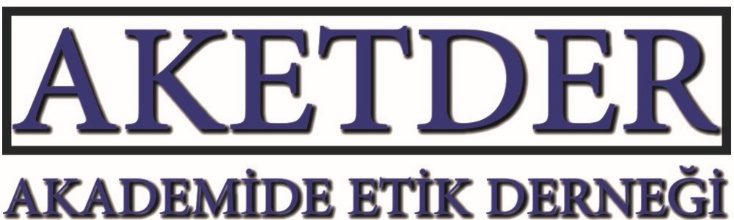 AKADEMİK FAALİYETLER HAKKINDA RAPOR-4Başvuru sahibi	: Başvuru numarası	: 2021/4Başvuru konusu	: Norm kadro uygulaması Başvuru tarihi	: 25.02.2021Cevap tarihi		: 27.02.2021Görüş Talebi:“Bölümde Dr. Öğr. Üyesi olarak görev yapmaktayım. Bu sene doçentliğime başvuracağımın bilgisini dekanlığımız biliyor. Kendi alanımda Doç. ilanına çıkmak için Bölüm Kararı yazılmış. Bize "üstten isteniyor" dendi; imza atmamız için Sekreter tarafından çağrıldım. Bölüm Başkanı ve diğer bölüm arkadaşım imzalarını atmıştı. Kurumumuzda üstten-alta baskı olduğu için genellikle her şeyin itirazsız kabul edilmesi bekleniyor.1- …………….. alanından ikinci bir öğretim üyesi, bölümümüz için birincil ihtiyaç değildir. 2- Birincil ihtiyaç, ……………………………………………. alanındadır. 3- Doç. olarak alınması planlanan öğretim üyesi yüksek lisans veya doktora programı açmamız için de gerekli değildir. Yukarıdaki bilgilere sahiptim. Ancak bölümümüze "yeter ki bir hoca alınsın" düşüncesi ile, bölüm başkanımızın da onay verdiğini görünce imzamı attım. Bölüm Başkanımdan dün akşam öğrendiğime göre, Doç. alınırsa, ben norm kadro kuralına göre Doç. olamıyormuşum. (Bunu bilmiyordum, kendim de norm kadro hesaplamasından kontrol ettim. Söylediği doğruydu.)  Fakültemizde "böl-parçala-yönet" mantığında -maalesef insanlar birbirine kırdırılarak- yönetiliyor, sırf yönetimin bu tutumu nedeniyle birbirine küs çok insan var. Buna dayanarak, Bölüm Başkanıma "madem burada benim ekmeğimle oynandığını biliyordunuz, neden imza attınız?" şeklinde bir soru sormadım. İlk olarak, kendimi bu bilgiyi bilmemekle suçluyum. Bunu bilseydim, kesinlikle Bölüm Kararı yazılan kağıda asla imza atmazdım. Ancak, Bölüm Başkanımla konuşmam şu şekilde oldu: "Kimin düşüncesiyle böyle bir karar verildiğini biliyor musunuz?" "Evet, Rektör istemiş." Bunu söyleyen kim? "Dekan." "Peki, gelmesini düşündükleri kişi kim? "Öyle biri yok sanırım, kimseyle anlaşılmamış." Yine de geriye şunu sormak kalıyor:Fakülte yönetiminin, Bölümde oldukça emeği geçmiş (Yeni bir üniversite olduğumuz için, bölümümüzün varlığını duyurmak adına Bölüm Başkanlığım süresince bir buçuk sene içerisinde öğrencilerimle birlikte yaklaşık 40 etkinlik, öğrencileri tarafından değer gören, aynı zamanda Doç. de olmak üzereyken ve Yönetimce bu biliniyorken, norm kadro kuralı nedeniyle Üniversitede görev yapmakta olan akademisyenin Doç. olmasını engellemek için uğraş vermesi etik ihlal sayılır mı? Yoksa "Yönetimin elinde yetki var, bunu kullanabilir" şeklinde mi düşünülür?”Görüş:Serin kanlı ve stratejik hareket ederek sorunu çözmeye çalışmanızı öneririz. Bunun için bölüm başkanıyla görüşmüşsünüz, bir de dekanla görüşmenizi sonra da rektörle görüşmenizi öneririz. Belki durumunuz onlara anlatılmamış olabilir.Bu şekilde davranış etik mi diye sormuşsunuz. Yapılanın yasal gibi gözükse de etik dışı olduğu söylenebilir. Etik kavramında temel değerlerden biri de hak edene hakkını, emek gösterene karşılığını vermek vardır. 2.sorunun cevabına gelince. Siz imza atmasanız da bir şey değişmezdi diye düşünüyoruz. İmzanızı geri çekmenin de söylediğiniz yöntemle mümkün olmadığını düşünüyoruz. Ancak noter kanalıyla ihtarname çekip imzanızı geri çekebilirsiniz. Bu yöntem de mesai arkadaşlarınızla aranızda bir soğukluk oluşmasına neden olabilir. Ancak sorun size büyük oranda etkileyecek. Bu açıdan bu konularda bilgili bir avukatın/hukukçunun görüşüne başvurmakta fayda var. Bu tip durumlarda serin kanlı, sabırlı ve stratejik hareket etmek lazım. Neticede sorun nasıl ilerlerse ilerlesin oradaki insanlarla mesai arkadaşlığınız devam edecek. Durum üzücü ama dikkat edin sizi duygusal olarak çok yıpratmasın. 